Course feedbackCourse title: .................................................................... 			  Date: ........................Please circle the appropriate number (below) in response to the following questions.not at all	2- a little	3- moderately	4- mostly	5- greatly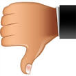 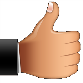 Has the course met your expectations? 			1	2	3	4	5Comments:Do you feel better for completing the course? 		1	2	3	4	5Comments:Were you happy with the course leader(s) delivery?	1	2	3	4	5Comments:What did you find useful about the course and why?What changes would you make to the course?*Please turn overCircle up to four words that best sums up your overall opinion of the course:Please use this space to add your own words:Would you recommend this course to others?  		 Yes/NoWhat further training needs do you have?Any further comments:-Thank you for taking the time to complete this feedback.Interesting                             Challenging                       Exciting                            Revealing                        Fascinating                               Entertaining                               Boring                           Confusing                     Clear                                                 Realistic                      Practical                                      Innovative                              Useful                                     Difficult                    Basic  Valuable                       Enjoyable                         Comprehensive              Thought –provoking              Unfocused                  Waste of time                               Rushed                                                              Stimulating                               Over-ambitious                                        Inspiring